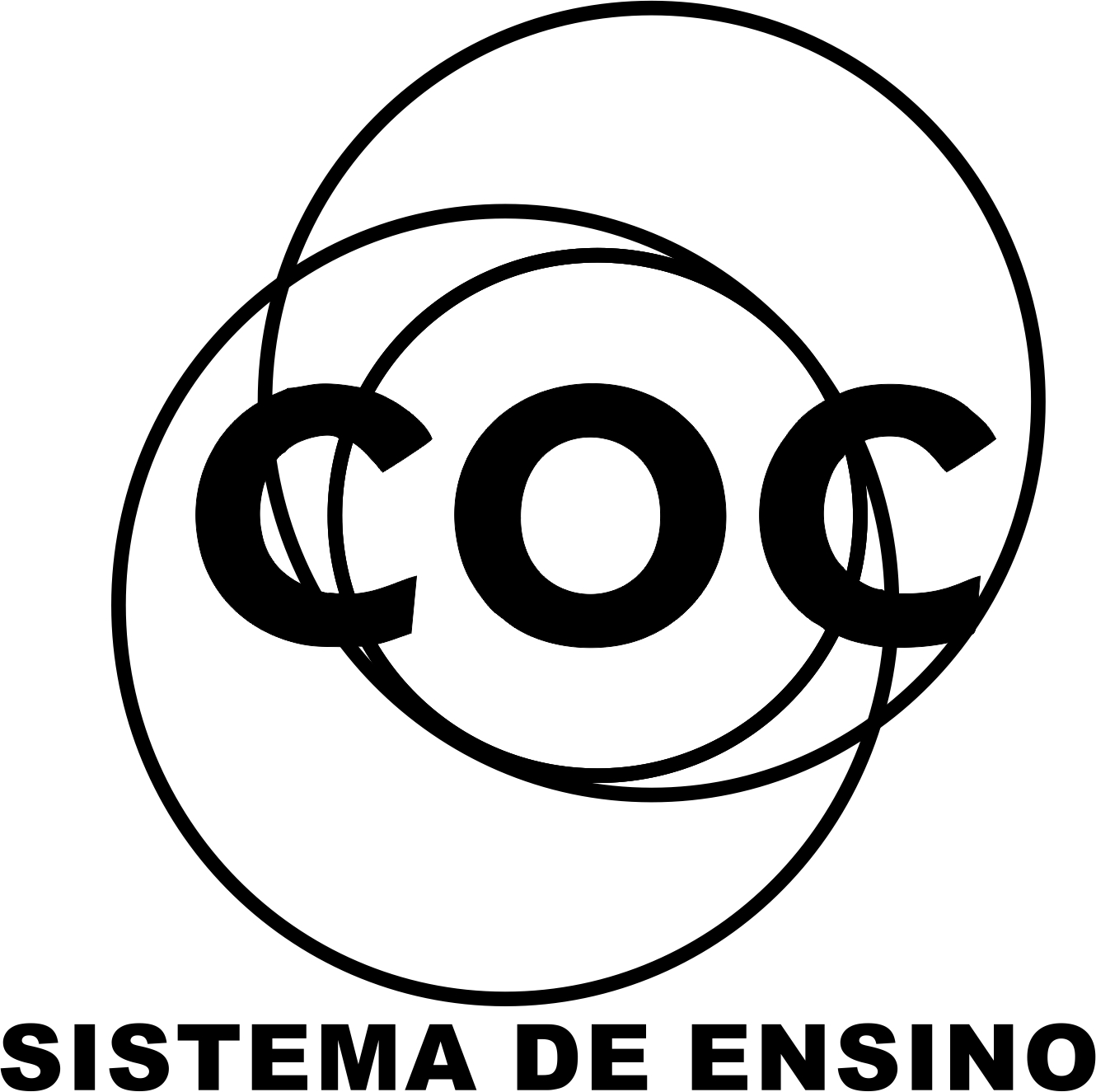 From question 5 to 8 rewrite the sentences into the Indirect Speech.01. Philip said to Betty, ”We will leave the country tomorrow.” ________________________________________________________________________________________ 02. Peter said, “I bought this pen today.”________________________________________________________________________________________ 03. Sheila said to me, “I live alone.”________________________________________________________________________________________ 04. Charlie said to Andrew, “leave my house now.”________________________________________________________________________________________ From questions 9 to 11 rewrite the sentences into the passive voice. 05. Mary is cleaning the room.______________________________________________________________________________________________________________________________________________________________________________________06. Johnny broke the door.______________________________________________________________________________________________________________________________________________________________________________________07. Philip will take an aspirin._____________________________________________________________________________________________ INFINITIVE            PAST TENSE            PAST PARTICIPLEto clean                 cleaned                     cleaned to break                 broke                         broken to take                   took                           taken Read the texts below and answer the questions that follow them in Portuguese. (Responda em português com base nos textos)REFLEXOLOGY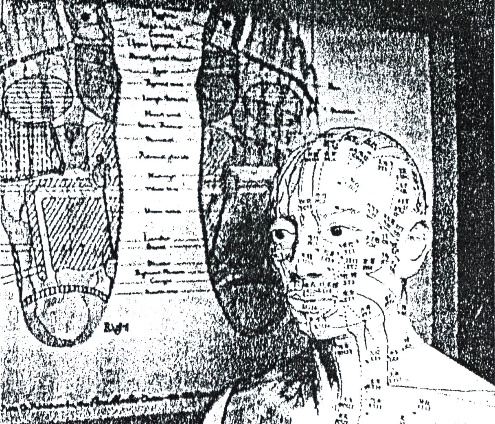 Also known as reflex zone therapy, reflexology is a popular alternative therapy in Britain which involves stimulating and massaging points on the hands and feet which correspond to various systems and organs in the body. As with other therapies, it is based on the belief that a vital energy or chi flows through meridians, or channels, in the body.The success of reflexology may be due in part to the fact that there are over 7,000 nerve endings in the feet, and by stimulating any of these neural pathways blockages can be cleared and stress, pain or discomfort relieved.Reflexologists claim that they can help alleviate almost any kind of ailment, and since there are no known side effects there is no harm in trying. Women often find it useful for dealing with some of the common pregnancy problems. 08. O que significa reflexologia?_________________________________________________________________________________________ _________________________________________________________________________________________ _________________________________________________________________________________________ 09. Os reflexologistas acham que suas práticas podem prejudicar mulheres grávidas? Por que? __________________________________________________________________________________________ __________________________________________________________________________________________ __________________________________________________________________________________________ __________________________________________________________________________________________Computer ScienceGetting Real?Synthetic emotionsCould make computers nicerWhen today’s users respond emotionally to a computer, they typically call it unprintable names, perhaps hold down all the keys and maybe contemplate throwing it out a window. But such unpleasantness could be a thing of the past if projects at Stanford University and at the Massachusetts Institute of Technology Media laboratory bear fruit. Researchers are studying how to make people feel happy about the relationship between man and machine – and how to make computers more soothing when they detect frustration. The approach has started to attract serious attention from computer and software designers – as well as criticism that it is misconceived and ethically questionable.(From Scientific American, July 1998:21)10. Cite duas reações emocionais dos usuários ao se frustrarem com o computador ________________________________________________________________________________________ ________________________________________________________________________________________ 11. Qual é o objetivo dos projetos dos centros de pesquisa mencionados? ________________________________________________________________________________________ ________________________________________________________________________________________ ________________________________________________________________________________________ ________________________________________________________________________________________ Our futureFuturologyPredictions can be hard to get right. In 1940, Henry Ford – founder of the famous automobile company – said, “A combination airplane and motorcar is coming. You may smile, but it will come. “In 1977, an executive with a well-known computer company said, “I don’t think people will want a computer in their home.”These predictions now appear ridiculous. We aren’t going to see Henry Ford’s flying cars any time soon, according to automobile experts. But some predictions have been more accurate. The author HG Wells wrote about video MP3 players in 1899, and a Japanese newspaper described the invention of the cell phones in 1901!Some people say they can “see” what is going to happen in the future. Is it really true? Sam Shemtob believes it is. Consequently, he’s a futurologist for a telecommunications company. His job is to make predictions about technology. He doesn’t have any specific qualifications or special training. “I use my knowledge of technology, research and other people’s opinions. I ask myself a lot of questions and think about the answers carefully. My goal is to help the company to invest money in the rights areas of research. When I end up making a good prediction, my company can make itself a lot of money.” In 1991, Shemtob predicted that SMS (texting) would become more popular. At the time, cell phones weren’t common. Nevertheless, Shemtob, convinced his company to think about investing in SMS. These days, people send hundreds of billions of text messages every week. On the other hand, only ten years ago, Shemtob insisted, “The internet won’t survive.” He lost that argument.The American Psychologist Terry Fitlock doesn’t think anybody has the skills to make consistently accurate predictions. Twenty years ago, Fitlock met with 264 people whose jobs involved advice about the future. He asked them for predictions about future events. He also collected predictions from ordinary people, and recently he finished his research. He found thatb ordinary people’s predictions are just as accurate as the experts. “In the future, I’m not listening to the so-called experts!” he said.Answer the questions below in Portuguese according to the text. (Responda em português com base no texto)12.NO parágrafo 1 e 2 quem fez a previsão correta?  Quem não fez?___________________________________________________________________________________________________________________________________________________________________________________________________________________________________________________________________________________________________________________________________________________________________________13. Como Shemtob faz previsões?____________________________________________________________________________________________________________________________________________________________________________________________________________________________________________________________________________________________________________________________________________________________________________14. Que previsão incorreta Shamtob fez?____________________________________________________________________________________________________________________________________________________________________________________________________________________________________________________________________________________________________________________________________________________________________________15. De quem Terry Fitlock coleta previsões?____________________________________________________________________________________________________________________________________________________________________________________________________________________________________________________________________________________________________________________________________________________________________________16. O que Terry fitlock acha que sua pesquisa mostra?____________________________________________________________________________________________________________________________________________________________________________________________________________________________________________________________________________________________________________________________________________________________________________Anesthesia      The discovery of anesthesia was one of the clinical innovations that made up a revolution in surgery. Ether anesthesia was discovered in Boston in the 1840s. Earlier, in 1831, chloroform had been prepared. The Scottish physician Sir James Simpson of Edinburgh was the first to use it as an anesthetic, in 1847, and it was generally accepted by 1853.         Although major surgeries such as amputations were performed without anesthesia and patients seemed to put up with extraordinary pain, there was an urgent search for painkillers.       The only anesthesia known at that time consisted in giving the patient a mixture of alcohol and gunpowder to swallow. The patient was held down by assistants, while biting on something that prevented him from screaming till the end of the operation.       Many substances, usually in combination, were used to alleviate pain. Most of these pain relievers were extracted from plants; they were often powerful and many patients odd on them and died.      In the 1800s, most people expected to experience pain in their lives and relied on religion or personal fortitude to help them endure it. Pain was one of God’s punishments for the wicked, and a purifying trial for the good.       Anesthesia was introduced as ether in the US in 1846 and as chloroform I the UK in 1847. Inhalation of the vapors of these compounds not only put people to “sleep,” making them insensitive to pain, but, as one surgeon declared, its use meant that patients were “rendered unconscious of torture.” This was a boon not only for those who chose to go under the knife but also for those who wielded it, because surgeons no longer had to contend with patients who squirmed around on the operating table during amputation – or who tried to escape altogether. Responda em português de acordo com o texto:17.When was ether used for the first time as an anesthetic?__________________________________________________________________________________________18. What was Sir James Simpson occupation?__________________________________________________________________________________________19. Where were the substances used to relieve pain extracted from?______________________________________________________________________________________________________________________________________________________________________________________20. How were amputations done in the past?_________________________________________________________________________________________________________________________________________________________________________________________________________________________________________________________________________________ TEXT II  THE HISTORY OF THE SANDWICHSummer time is the time of the year for the sandwich. But just how did this famous food get started? Its history only traces back a few hundred years!It was in 1762, and strangely enough, it involved gambling. The Earl of Sandwich, John Montague, was playing cards with his friends and was hungry – but didn’t want to stop playing. So he asked for his normal meat and cheese to be brought stuck in bread so that he could eat with one hand and while playing with the other.His companions thought this was a brilliant idea, being solid gamblers themselves, and immediately began ordering their meals “Sandwich Style”. A new craze was begun!The sandwich hit the US in 1827, when Elisabeth Leslie published her cookbook that included a ham sandwich. It was immediately popular with the population of the States, giving a practical, portable meal for workers and schoolchildren.By the 1900s, bakeries started selling pre-sliced bread, so that sandwiches were easy to create. Until that time, consumers would buy solids loaves – or bake their own bread at home. Bread portions were often just torn off the loaf in random shapes. Now, with perfectly sliced pieces of bread, the sandwich had come into its glory.Answer the questions below in Portuguese. (Responda em português de acordo com o texto)21.Que tipo de facilidade o sanduíche proporcionava aos jogadores de baralho?____________________________________________________________________________ ____________________________________________________________________________  22. A que se refere a apalavra ‘craze’ na última linha do 3º parágrafo?____________________________________________________________________________   YOUR FIRST JOB Making a Good Impression Shortly after graduation, when the strains of Pomp and Circumstance have begun to fade into the past, it is time for you to start the next phase of your life. You will begin your first "real job". Generally speaking, most of what you learned in school will not prepare you for this. Perhaps you did an internship or participated in some other type of cooperative education experience. In that case, good for you. You will be a step ahead of your peers. However, there is a big difference between being a student at work, and being an employee. Certainly, more will be expected of you. Listen and Observe The best career-related advice I ever received came from my former boss on my first day of work. She told me to listen and observe before suggesting any changes. I took that advice and have used it in other situations, both in and out of the workplace. While innovation is a good thing, it is important to be mindful of dynamics of the workplace. If you are entering an environment where routines are already in place, a newcomer walking in and talking about "better ways" to do things, will often be met with negative reactions. Why? First, you know nothing about why they do things the way they do. Second, you haven’t gained the trust of your co-workers. Finally, people, by nature, are threatened by change. By listening and observing, you will gain a lot. You will learn about the environment of which you are now a part. You will find out about the people you are working with. You may save yourself from making a major, public mistake – your are the new kid on the block while your co-workers have been around longer. Learn from their collective experience. (Dawn Rosenberg McKay – Texto disponível em www.about.com, acesso em 14/04/05)23. Segundo o texto, que fator(es) colocaria(m) o candidato em vantagem em relação aos outros candidatos da mesma idade? _______________________________________________________________________________________________________________________________________________________________________________________________________________________________________________________________________________________________________________________________________________________________________________________________________________________________________________________________________________________________________________________________________________________________ 24. É correto afirmar que a vida acadêmica é o que realmente conta ao se iniciar uma carreira profissional? Justifique sua resposta com uma citação do texto. _______________________________________________________________________________________________________________________________________________________________________________________________________________________________________________________________________________________________________________________________________________________________________________________________________________________________________________________________________ HOW TO CLOSE THE ACHIEVEMENT GAPAll over the world, your chances of success in school and life depend more on your family circumstances than any other factor. By age three, kids with professional parents are already a full year ahead of their poorer peers. 5 – They know twice as many words and score 40 points higher on IQ tests. By age 10, the gap is three years. By then, some poor children have not mastered basic reading and math skills, and many never will: this is the age at which failure starts to become irreversible. 10 – A few school systems seem to have figured out how to erase these gaps. Finland ensures that every kid completes basic education and meets a rigorous standard. One Finnish district official, asked about the number of children who don’t complete school in her city, replied, “I can 15 – tell you their names if you want.” In the United States, KIPP (Knowledge Is Power Program) charter schools enroll students from the poorest families and ensure that almost every one of them graduates high school — 80 percent make it to college. Singapore narrowed its achievement gap among 20 – ethnic minorities from 17 percent to 5 percent over 20 years. These success stories offer lessons for the rest of us. First, get children into school early. High-quality preschooling does more for a child’s chances in school and life than any other educational intervention. One study, which began in the 1960s, 25 – tracked two groups of students from disadvantaged backgrounds. Some were given the opportunity to attend a high-quality preschool; others were not. Thirty-five years later, the kids who went to preschool were earning more, had better jobs, and were less likely to have been in prison or divorced. Second, recognize that the average kid spends about half his waking hours up until 30 – the age of 18 outside of school — don’t ignore that time. KIPP students spend 60 percent more time in school than the average American student. They arrive earlier, leave later, attend more regularly, and even go to school every other Saturday. Similarly, in 1966, Chile extended its school day to add the equivalent of more than two more years of schooling. 35 – Third, pour lots of effort into training teachers. Studies in the United States have shown that kids with the most effective teachers learn three times as much as those with the least effective. Systems such as Singapore’s are choosy about recruiting; they invest in training and continuing education; they evaluate teachers regularly; and they award bonuses only to the top performers. 40 – Finally, recognize the value of individualized attention. In Finland, kids who start to struggle receive one-on-one support from their teachers. Roughly one in three Finnish students also get extra help from a tutor each year. If we can learn the lesson of what works, we can build on it. MOURSHED, Mona; WHELAN, Fenton. How to close the achievement gap. Newsweek, New York, Aug. 23&30, 2010. p. 33. “peers” (l. 4): companheiros. 25. Como crianças de 3 anos de idade com pais profissionais se diferem de seus colegas pobres?______________________________________________________________________________________________________________________________________________________________________________________ ______________________________________________________________________________________________________________________________________________________________________________________Why God Hates Haiti       Haiti is surely a Job among nations. It is the poorest country in the Western Hemisphere. Half its population lives on less than a dollar a day. With 98 per cent of its forests felled and burned for firewood, Haiti is uniquely vulnerable to flooding from hurricanes. In 2008, four storms left a million homeless. Haiti has an infant-mortality rate worse than that of many African nations, and its people are plagued by disease: diarrhea, hepatitis, typhoid fever, dengue fever, malaria, and leptospirosis are rampant there. This litany doesn’t even touch on Haiti’s disastrous political history, most notably the reign of François (Papa Doc) Duvalier, who assassinated and tortured more than 30,000 in the 1960s.       Now, with as many as 100,000 dead in last week’s earthquake, people are asking themselves some questions: if God is good and intervenes in the world, then why does He make innocents suffer? Why as Job might have said, would God “crush an impoverished people with a tempest and multiply their wounds without cause?”       For Pet Robertson, the TV evangelist, the answer is simple: it’s the Haitians own fault, presumably for practicing voodoo. Nearly all Haitians are Christian, but about half also practice voodoo, an adaptation of their African ancestors’ native religion.       In his narrow, malicious way, Robertson is making a First Commandment argument: when the God of Israel thunders from his mountaintop that “you shall have no other gods before me”, He means it. This God rains down disaster-floods and so forth – on those who disobey.                                                                                                                                  Adapted from Lisa Miller. Newsweek, January 25, 2010. VOCABULARY:Job- Jó, personagem bíblico               fell- cortar, abater          flooding- inundação, enchente         rampant- devastadorwounds- feridas                                  hurricane – furacão        storm- tempestade               earquake- terremotohate- odiar                                          impoverish- empobrecer26. O que aconteceu no Haiti em 2008?____________________________________________________________________________________________________________________________________________________________________________________________________________________________________________________________________________________________________________________________________________________________________________ 